ПРОЦЕДУРА ЗА ДОСТЪП ДО ЛИЧНИ ДАННИ1.Всяко физическо лице има право на достъп до отнасящи се до него лични данни. В случаите, когато при осъществяване правото на достъп на физическото лице могат да се разкрият лични данни и за трето лице, администраторът е длъжен да предостави на съответното физическо лице достъп до частта от тях, отнасяща се само за него.2.Осъществяването на правото на достъп до лични данни не може да бъде насочено срещу правата и доброто име на други физически лица, както и срещу националната сигурност, обществения ред, здравето и морала. 3.При упражняване на правото си на достъп физическото лице има право по всяко време да поиска безплатно от администратора на лични данни:(1)потвърждение за това, дали отнасящи се до него данни се обработват, информация за целите на това обработване, за категориите данни и за получателите или категориите получатели, на които данните се разкриват;(2)съобщение до него в разбираема форма, съдържащо личните му данни, които се обработват, както и всяка налична информация за техния източник;4.При смърт на физическото лице правата му по т.3се упражняват от неговите наследници.5.Физическото лице има право по всяко време да поиска от администратора да:(1)заличи, коригира или блокира негови лични данни, обработването на които не отговаря на изискванията на този закон;(2)уведоми третите лица, на които са били разкрити личните му данни, за всяко заличаване, коригиране или блокиране, извършено в съответствие с т.5(1), с изключение на случаите, когато това е невъзможно или е свързано с прекомерни усилия.6.Правото на достъп до личните данни на физическото лице се осъществява с писмено заявление до администратора на лични данни (Приложение No2) лично от физическото лице или от изрично упълномощено от него лице чрез нотариално заверено пълномощно.(1)Заявлението пот.6съдържа:име, адрес и други данни за идентифициране на съответното физическо лице;описание на искането;предпочитана форма за предоставяне на информацията пот.3;подпис, дата на подаване на заявлението иадрес за кореспонденция.(2)При подаване на заявление от упълномощено лице към заявлението се прилага и нотариално завереното пълномощно.7.Информацията пот.3може да бъде предоставена под формата на:устна справка; писмена справка; преглед на данните от съответното физическо лице или от изрично упълномощено от него лице; копие от обработваните лични данни на предпочитан носител или предоставяне по електронен път. 8.Администраторът на лични данни разглежда заявлението по т.6и се произнася по него в 14 дневен срок. Срокът може да бъде мотивирано удължен до 30 дни в случаите, когато обективно се изисква по-дълъг срок за събирането на всички искани данни и това сериозно затруднява дейността на администратора.                                                              9.Администраторът уведомява писмено заявителя за решението си. Уведомяването става лично срещу подпис или по пощата с обратна разписка.                                                   10.В срока по т.8 Администраторът взима решение за предоставяне на пълен или частичен достъп или отказва достъп.                                                                                             11.Отказът на администратора за предоставяне на достъп до личните данни трябва да бъде мотивиран. В отказа се посочва основанието за отказ и срока на неговото обжалване. Основания за отказ са: когато данните не съществуват; когато данните не могат да бъдат предоставяни на определено правно основание. За отказ се счита и липсата на уведомление до заявителя за решението.                                                              12.Обжалване на частичен достъп до лични данни и обжалване на отказ за достъп до лични данни. (1)Заявителят може да сезира Комисията за защита на личните данни в 14-дневен срок от уведомяването за решението на администратора или от изтичането на срока за разглеждане на заявлението на администратора. Комисията за защита на личните данни се произнася в 30-дневен срок с решение, което дава задължителни указания до администратора на лични данни и срок за отстраняване на нарушението. Решението на Комисията подлежи на обжалване пред Върховния административен съд в 14-дневен срок от получаването му.(2)Заявителят може да обжалва решението на администратора на лични данни направо пред съответния съд съобразно общите правила за подсъдност. Жалбата се подава чрез администратора в едномесечен срок от получаване на уведомлението за решението на администрaтора.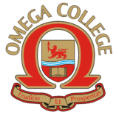 ЧАСТЕН  ПРОФЕСИОНАЛЕН  КОЛЕЖ             ОМЕГА ПЛОВДИВ                Пловдив 4023, ул.„Вълко Шопов“ 14                 тел. 032/944544 GSM: 0882 933 561                безплатен  национален телефон: 08000 900 11                e-mail: omegacollegebg@gmail.com                   www.collegeomega.com